The Commonwealth of MassachusettsExecutive Office of Health and Human ServicesBureau of Public HealthBureau of Health Professions Licensure239 Causeway Street, Suite 500, Boston, MA 02114 Tel: 617-973-0800TTY : 617-973-0988www.mass.gov/dph/boards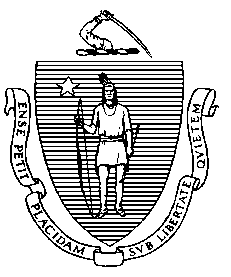 Board of Registration in Pharmacy Disclosure of Failed CertificationName of Pharmacy_________________________ MA License Number___________________Pharmacy Address ______________________________________________________________City/Town ___________________________________________	Zip Code _________________Tel. No. __________________________	Fax No.___________________________________E-mail ________________________________________________________________________ In accordance with 247 CMR 6.15 (7), every pharmacy licensed pursuant to M.G.L. c. 112, § 39 shall report within 7 business days all abnormal results, including failure of certification as required pursuant to 247 CMR 6.01(5)(c), and identification of environmental contaminants or improper potency in that pharmacy inconsistent with United States Pharmacopeia General Chapter 797 standards or criteria. This form is intended to disclose failed certification of primary and / or secondary engineering controls in any sterile compounding or institutional sterile compounding pharmacy licensed by the Board.  Note:  Above action level environmental monitoring results shall be reported using the Above Action Level Environmental Monitoring (EM) Results form: (http://www.mass.gov/eohhs/docs/dph/quality/boards/pharmacy/em-intial-reporting.pdf).  Any defective drug preparation shall be reported using the Pharmacy Report of Defective Drug Preparation form: (http://www.mass.gov/eohhs/docs/dph/quality/boards/pharmacy/defective-drug-prep-log.pdf).Attach a copy the Corrective Action Plan (CAP) used to address the failed certification you are reporting as well as a copy of related documentation provided by the certification vendor.Review the Board’s advisory on how a Pharmacy should respond to Failed HEPA Filters: https://www.mass.gov/files/documents/2018/02/16/Failed-hepa-filter.pdfPlease direct any questions regarding this reporting form to:abnormalresults@MassMail.State.MA.USThe FAILURE of any Massachusetts pharmacy or pharmacist to make a report required by 247 CMR to the Board within the timeframe stated in 247 CMR will be grounds for discipline under 247 CMR 10.03(q).Print Name Licensee/Registrant: ___________________________________________________Title: ________________________________________________________________________MA License Number: _______________________________________________________________Signature of Licensee: ___________________________________________________________Date: _________________________________________________________________________A signed copy of this report and related documentation must be scanned and emailed to abnormalresults@MassMail.State.MA.USDate of OccurrenceDescriptionFailed Certification of Primary and / or Secondary Engineering Controls 